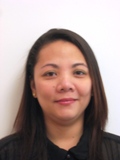 Juvy.349696@2freemail.com Juvy OBJECTIVETo obtain a position as a team player in a people-oriented organization where I can maximize my customer-service experience in a challenging environment.EXPERIENCEDra. Cristina GutierrezConcepcion Tarlac PhilippinesJanuary 2014– September 2016Pediatric Physician assistant/ secretaryTaking phone calls, assist in scheduling patient’s appointments with the pediatrician.Prepare treatment room for the doctor for her to be able to attend to patients.Collect patient’s information, verify and file documents of patient’s treatments for record purposes.Make sure all the instruments and materials needed are clean/safe and available also in the right place for the treatment.Carry out test and immunization on patients in line with the pediatrician’s instructions.Gateway International Assurance Co.Dubai UAEJanuary 2012– June 2012Front Office Secretary / Customer ServiceAnswers phone calls, attends inquiries and provides the staff with the necessary information such as office extensions and other important telephone numbers Provides back up support for the Admin/HR Manager in times of absence. Coordinates various activities, arrange meetings, equipment required and prepare meeting room upon request.Ensures conference rooms are ready and meeting scheduled accordingly. Provides help to employees on courier transactions, sending and receiving parcels.Updating Data’s with all the forms of Insurance Policies.Assisting all the departments such as Motor Insurance on their paper works, filling and invoices.Maintains daily transactions record keeping and process received invoices for manager’s approval.Interone Resonance Middle East L.L.C.P.O. Box 112255 Dubai, UAEFebruary 2008 – August 2010Administrative/Production AssistantInquires quotation from supplier and prepares LPO for production.Check all jobs coming from our Account Executive for the Creative Works.Follow-up pending or delayed jobs as per deadline.Check materials need to send for production and ensure delivery on time.Give daily update for the jobs on-hand by each creative staff.Receive and check invoices from supplier for payment.Handle incoming and outgoing shipments to clients.Interone Resonance Middle East L.L.C.P.O. Box 112255 Dubai, UAEApril 2007 – January 2008Receptionist / cum SecretaryReceiving all incoming phone calls and transferring to concerned person/departments.Convey any message given by the callers.In charge for the outgoing international calls.Control of all the documents e.g. transmittals, Letter, Invoices, and Fax receiving and distributing to the concerned person / from different departments.Handle incoming and outgoing couriers and shipments to clients in the market.Prepare and handle LPOs, follow-up orders which concerns office purchases.Carlton Tower Hotel Dubai - Dubai, U.A.E.Cashier cum Waitress/ Bar helper(2001-2004)Served food orders, while practicing hotel standards.Set up the tables and chairs.Maintain the cleanliness of the restaurant facilities.Handled customer inquiries and solved billing problems.Dealt with a diverse customer population.Handling all cash and credit card transactions.Attending customer billing concerns.Assist customer in their food and drinks order.Checking and ensuring proper pricing of all food items being served.Analyze and check all suppliers order on daily basis.  Balanced cash draw at close of shiftSEMINARS ATTENDED	Power Dressing, Telephone Etiquette, Exceeding Customer Satisfaction, Basic Supervision	Business writing, Time Management, Stress Management, 	Effective Speaking and Human Relations,	Speed Reading, Interviewing People, General Cashiering, Speech.EducationEdnor Colleges Incorporated -PhilippinesComputer Secretarial	Computer SkillsMicrosoft Applications	Sound knowledge of MS-Windows and MS-Office applications